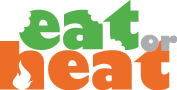 Chingford Distribution161 Chingford Mount RoadE4 8LTChingford Opening TimesMonday 11am - 11:30amChingford Distribution161 Chingford Mount RoadE4 8LTChingford Opening TimesMonday 11am - 11:30amChingford Distribution161 Chingford Mount RoadE4 8LTChingford Opening TimesMonday 11am - 11:30amChingford Distribution161 Chingford Mount RoadE4 8LTChingford Opening TimesMonday 11am - 11:30amChingford Distribution161 Chingford Mount RoadE4 8LTChingford Opening TimesMonday 11am - 11:30amWalthamstow Distribution1A Jewel RoadE17 4QUWalthamstow Distribution1A Jewel RoadE17 4QUWalthamstow Distribution1A Jewel RoadE17 4QUWalthamstow Distribution1A Jewel RoadE17 4QUWalthamstow Distribution1A Jewel RoadE17 4QUWalthamstow Distribution1A Jewel RoadE17 4QUWalthamstow Opening TimesMonday 6:30pm - 7:30pmWednesday 6:30pm - 7:30pmFriday 6:30pm - 7:30pmWalthamstow Opening TimesMonday 6:30pm - 7:30pmWednesday 6:30pm - 7:30pmFriday 6:30pm - 7:30pmWalthamstow Opening TimesMonday 6:30pm - 7:30pmWednesday 6:30pm - 7:30pmFriday 6:30pm - 7:30pmWalthamstow Opening TimesMonday 6:30pm - 7:30pmWednesday 6:30pm - 7:30pmFriday 6:30pm - 7:30pmWalthamstow Opening TimesMonday 6:30pm - 7:30pmWednesday 6:30pm - 7:30pmFriday 6:30pm - 7:30pmWalthamstow Opening TimesMonday 6:30pm - 7:30pmWednesday 6:30pm - 7:30pmFriday 6:30pm - 7:30pmWalthamstow Opening TimesMonday 6:30pm - 7:30pmWednesday 6:30pm - 7:30pmFriday 6:30pm - 7:30pmWalthamstow Opening TimesMonday 6:30pm - 7:30pmWednesday 6:30pm - 7:30pmFriday 6:30pm - 7:30pmPlease complete form in BLOCK CAPITALS or type.Please complete form in BLOCK CAPITALS or type.Please complete form in BLOCK CAPITALS or type.Please complete form in BLOCK CAPITALS or type.Please complete form in BLOCK CAPITALS or type.Please complete form in BLOCK CAPITALS or type.Please complete form in BLOCK CAPITALS or type.Please complete form in BLOCK CAPITALS or type.Please complete form in BLOCK CAPITALS or type.Please complete form in BLOCK CAPITALS or type.Please complete form in BLOCK CAPITALS or type.Please complete form in BLOCK CAPITALS or type.Please complete form in BLOCK CAPITALS or type.Please complete form in BLOCK CAPITALS or type.Please complete form in BLOCK CAPITALS or type.Please complete form in BLOCK CAPITALS or type.Please complete form in BLOCK CAPITALS or type.Please complete form in BLOCK CAPITALS or type.Please complete form in BLOCK CAPITALS or type.Please complete form in BLOCK CAPITALS or type.Please complete form in BLOCK CAPITALS or type.Please complete form in BLOCK CAPITALS or type.Client First NameClient First NameClient First NameClient SurnameClient SurnameClient SurnameClient SurnameClient SurnameClient SurnameClient SurnameClient AddressClient AddressClient AddressClient Telephone (mobile preferred)Client Telephone (mobile preferred)Client Telephone (mobile preferred)Client Telephone (mobile preferred)Client Telephone (mobile preferred)Client Telephone (mobile preferred)Client Telephone (mobile preferred)Client AddressClient AddressClient AddressNo. Adults (in words)No. Adults (in words)No. Adults (in words)No. Adults (in words)No. Adults (in words)No. Adults (in words)No. Adults (in words)Client AddressClient AddressClient AddressNo. Children (under 16 in words)No. Children (under 16 in words)No. Children (under 16 in words)No. Children (under 16 in words)No. Children (under 16 in words)No. Children (under 16 in words)No. Children (under 16 in words)Client AddressClient AddressClient AddressChildren’s AgesChildren’s AgesChildren’s AgesChildren’s AgesChildren’s AgesChildren’s AgesChildren’s AgesReferrer NameReferrer NameReferrer NameAuthorised SignatoryAuthorised SignatoryAuthorised SignatoryAuthorised SignatoryAuthorised SignatoryAuthorised SignatoryAuthorised SignatoryReferrer OrganisationReferrer OrganisationReferrer OrganisationAuthorised SignatoryAuthorised SignatoryAuthorised SignatoryAuthorised SignatoryAuthorised SignatoryAuthorised SignatoryAuthorised SignatoryReferrer Email AddressReferrer Email AddressReferrer Email AddressReferrer Email AddressReferrer Email AddressReferrer Email AddressReferrer Email AddressReferrer Email AddressReferrer Email AddressReferrer Email AddressReferrer TelephoneReferrer TelephoneReferrer TelephoneDateDateDateDateDateDateDateReason for Emergency Food Referral (tick one box only)Reason for Emergency Food Referral (tick one box only)Reason for Emergency Food Referral (tick one box only)Reason for Emergency Food Referral (tick one box only)Reason for Emergency Food Referral (tick one box only)Reason for Emergency Food Referral (tick one box only)Reason for Emergency Food Referral (tick one box only)Reason for Emergency Food Referral (tick one box only)Reason for Emergency Food Referral (tick one box only)Reason for Emergency Food Referral (tick one box only)Reason for Emergency Food Referral (tick one box only)Reason for Emergency Food Referral (tick one box only)Reason for Emergency Food Referral (tick one box only)Reason for Emergency Food Referral (tick one box only)Reason for Emergency Food Referral (tick one box only)Reason for Emergency Food Referral (tick one box only)Reason for Emergency Food Referral (tick one box only)Reason for Emergency Food Referral (tick one box only)Reason for Emergency Food Referral (tick one box only)Reason for Emergency Food Referral (tick one box only)Reason for Emergency Food Referral (tick one box only)Reason for Emergency Food Referral (tick one box only)Benefit ChangesBenefit ChangesBenefit ChangesBenefit ChangesBenefit DelayBenefit DelayBenefit DelayBenefit DelayDebtDebtDebtDebtLow Income/No recourse to public fundsLow Income/No recourse to public fundsLow Income/No recourse to public fundsLow Income/No recourse to public fundsLow Income/No recourse to public fundsUnemployedUnemployedUnemployedUnemployedHomelessHomelessHomelessHomelessDomestic ViolenceDomestic ViolenceDomestic ViolenceDomestic ViolenceSickSickSickSickSickSchool HolidaysSchool HolidaysSchool HolidaysSchool HolidaysSalary DelaySalary DelaySalary DelaySalary DelayOtherOtherOtherOtherAge GroupAge GroupAge GroupAge GroupAge GroupAge GroupAge GroupAge GroupAge GroupAge GroupAge GroupAge GroupAge GroupAge GroupAge GroupAge GroupAge GroupAge GroupAge GroupAge GroupAge GroupAge Group16-2425-3425-3425-3425-3435-4445-5455-6455-6455-6455-6455-6465 & overData Protection Act 1998: I agree that my information will be retained by Eat or Heat. My personal details will remain confidential to Eat or Heat unless a referral is made on my behalf and with my consent. I understand that Eat or Heat will not pass my personal information to organisations for marketing and sales purposesPlease email this form to referrals@eatorheat.org. Any questions call 0800 772 0212. Please do not send the client to us, we will contact the client with details of where and when to collect their food parcel.Registered Charity in England and Wales No.1154192Data Protection Act 1998: I agree that my information will be retained by Eat or Heat. My personal details will remain confidential to Eat or Heat unless a referral is made on my behalf and with my consent. I understand that Eat or Heat will not pass my personal information to organisations for marketing and sales purposesPlease email this form to referrals@eatorheat.org. Any questions call 0800 772 0212. Please do not send the client to us, we will contact the client with details of where and when to collect their food parcel.Registered Charity in England and Wales No.1154192Data Protection Act 1998: I agree that my information will be retained by Eat or Heat. My personal details will remain confidential to Eat or Heat unless a referral is made on my behalf and with my consent. I understand that Eat or Heat will not pass my personal information to organisations for marketing and sales purposesPlease email this form to referrals@eatorheat.org. Any questions call 0800 772 0212. Please do not send the client to us, we will contact the client with details of where and when to collect their food parcel.Registered Charity in England and Wales No.1154192Data Protection Act 1998: I agree that my information will be retained by Eat or Heat. My personal details will remain confidential to Eat or Heat unless a referral is made on my behalf and with my consent. I understand that Eat or Heat will not pass my personal information to organisations for marketing and sales purposesPlease email this form to referrals@eatorheat.org. Any questions call 0800 772 0212. Please do not send the client to us, we will contact the client with details of where and when to collect their food parcel.Registered Charity in England and Wales No.1154192Data Protection Act 1998: I agree that my information will be retained by Eat or Heat. My personal details will remain confidential to Eat or Heat unless a referral is made on my behalf and with my consent. I understand that Eat or Heat will not pass my personal information to organisations for marketing and sales purposesPlease email this form to referrals@eatorheat.org. Any questions call 0800 772 0212. Please do not send the client to us, we will contact the client with details of where and when to collect their food parcel.Registered Charity in England and Wales No.1154192Data Protection Act 1998: I agree that my information will be retained by Eat or Heat. My personal details will remain confidential to Eat or Heat unless a referral is made on my behalf and with my consent. I understand that Eat or Heat will not pass my personal information to organisations for marketing and sales purposesPlease email this form to referrals@eatorheat.org. Any questions call 0800 772 0212. Please do not send the client to us, we will contact the client with details of where and when to collect their food parcel.Registered Charity in England and Wales No.1154192Data Protection Act 1998: I agree that my information will be retained by Eat or Heat. My personal details will remain confidential to Eat or Heat unless a referral is made on my behalf and with my consent. I understand that Eat or Heat will not pass my personal information to organisations for marketing and sales purposesPlease email this form to referrals@eatorheat.org. Any questions call 0800 772 0212. Please do not send the client to us, we will contact the client with details of where and when to collect their food parcel.Registered Charity in England and Wales No.1154192Data Protection Act 1998: I agree that my information will be retained by Eat or Heat. My personal details will remain confidential to Eat or Heat unless a referral is made on my behalf and with my consent. I understand that Eat or Heat will not pass my personal information to organisations for marketing and sales purposesPlease email this form to referrals@eatorheat.org. Any questions call 0800 772 0212. Please do not send the client to us, we will contact the client with details of where and when to collect their food parcel.Registered Charity in England and Wales No.1154192Data Protection Act 1998: I agree that my information will be retained by Eat or Heat. My personal details will remain confidential to Eat or Heat unless a referral is made on my behalf and with my consent. I understand that Eat or Heat will not pass my personal information to organisations for marketing and sales purposesPlease email this form to referrals@eatorheat.org. Any questions call 0800 772 0212. Please do not send the client to us, we will contact the client with details of where and when to collect their food parcel.Registered Charity in England and Wales No.1154192Data Protection Act 1998: I agree that my information will be retained by Eat or Heat. My personal details will remain confidential to Eat or Heat unless a referral is made on my behalf and with my consent. I understand that Eat or Heat will not pass my personal information to organisations for marketing and sales purposesPlease email this form to referrals@eatorheat.org. Any questions call 0800 772 0212. Please do not send the client to us, we will contact the client with details of where and when to collect their food parcel.Registered Charity in England and Wales No.1154192Data Protection Act 1998: I agree that my information will be retained by Eat or Heat. My personal details will remain confidential to Eat or Heat unless a referral is made on my behalf and with my consent. I understand that Eat or Heat will not pass my personal information to organisations for marketing and sales purposesPlease email this form to referrals@eatorheat.org. Any questions call 0800 772 0212. Please do not send the client to us, we will contact the client with details of where and when to collect their food parcel.Registered Charity in England and Wales No.1154192Data Protection Act 1998: I agree that my information will be retained by Eat or Heat. My personal details will remain confidential to Eat or Heat unless a referral is made on my behalf and with my consent. I understand that Eat or Heat will not pass my personal information to organisations for marketing and sales purposesPlease email this form to referrals@eatorheat.org. Any questions call 0800 772 0212. Please do not send the client to us, we will contact the client with details of where and when to collect their food parcel.Registered Charity in England and Wales No.1154192Data Protection Act 1998: I agree that my information will be retained by Eat or Heat. My personal details will remain confidential to Eat or Heat unless a referral is made on my behalf and with my consent. I understand that Eat or Heat will not pass my personal information to organisations for marketing and sales purposesPlease email this form to referrals@eatorheat.org. Any questions call 0800 772 0212. Please do not send the client to us, we will contact the client with details of where and when to collect their food parcel.Registered Charity in England and Wales No.1154192Data Protection Act 1998: I agree that my information will be retained by Eat or Heat. My personal details will remain confidential to Eat or Heat unless a referral is made on my behalf and with my consent. I understand that Eat or Heat will not pass my personal information to organisations for marketing and sales purposesPlease email this form to referrals@eatorheat.org. Any questions call 0800 772 0212. Please do not send the client to us, we will contact the client with details of where and when to collect their food parcel.Registered Charity in England and Wales No.1154192Data Protection Act 1998: I agree that my information will be retained by Eat or Heat. My personal details will remain confidential to Eat or Heat unless a referral is made on my behalf and with my consent. I understand that Eat or Heat will not pass my personal information to organisations for marketing and sales purposesPlease email this form to referrals@eatorheat.org. Any questions call 0800 772 0212. Please do not send the client to us, we will contact the client with details of where and when to collect their food parcel.Registered Charity in England and Wales No.1154192Data Protection Act 1998: I agree that my information will be retained by Eat or Heat. My personal details will remain confidential to Eat or Heat unless a referral is made on my behalf and with my consent. I understand that Eat or Heat will not pass my personal information to organisations for marketing and sales purposesPlease email this form to referrals@eatorheat.org. Any questions call 0800 772 0212. Please do not send the client to us, we will contact the client with details of where and when to collect their food parcel.Registered Charity in England and Wales No.1154192Data Protection Act 1998: I agree that my information will be retained by Eat or Heat. My personal details will remain confidential to Eat or Heat unless a referral is made on my behalf and with my consent. I understand that Eat or Heat will not pass my personal information to organisations for marketing and sales purposesPlease email this form to referrals@eatorheat.org. Any questions call 0800 772 0212. Please do not send the client to us, we will contact the client with details of where and when to collect their food parcel.Registered Charity in England and Wales No.1154192Data Protection Act 1998: I agree that my information will be retained by Eat or Heat. My personal details will remain confidential to Eat or Heat unless a referral is made on my behalf and with my consent. I understand that Eat or Heat will not pass my personal information to organisations for marketing and sales purposesPlease email this form to referrals@eatorheat.org. Any questions call 0800 772 0212. Please do not send the client to us, we will contact the client with details of where and when to collect their food parcel.Registered Charity in England and Wales No.1154192Data Protection Act 1998: I agree that my information will be retained by Eat or Heat. My personal details will remain confidential to Eat or Heat unless a referral is made on my behalf and with my consent. I understand that Eat or Heat will not pass my personal information to organisations for marketing and sales purposesPlease email this form to referrals@eatorheat.org. Any questions call 0800 772 0212. Please do not send the client to us, we will contact the client with details of where and when to collect their food parcel.Registered Charity in England and Wales No.1154192Data Protection Act 1998: I agree that my information will be retained by Eat or Heat. My personal details will remain confidential to Eat or Heat unless a referral is made on my behalf and with my consent. I understand that Eat or Heat will not pass my personal information to organisations for marketing and sales purposesPlease email this form to referrals@eatorheat.org. Any questions call 0800 772 0212. Please do not send the client to us, we will contact the client with details of where and when to collect their food parcel.Registered Charity in England and Wales No.1154192Data Protection Act 1998: I agree that my information will be retained by Eat or Heat. My personal details will remain confidential to Eat or Heat unless a referral is made on my behalf and with my consent. I understand that Eat or Heat will not pass my personal information to organisations for marketing and sales purposesPlease email this form to referrals@eatorheat.org. Any questions call 0800 772 0212. Please do not send the client to us, we will contact the client with details of where and when to collect their food parcel.Registered Charity in England and Wales No.1154192Data Protection Act 1998: I agree that my information will be retained by Eat or Heat. My personal details will remain confidential to Eat or Heat unless a referral is made on my behalf and with my consent. I understand that Eat or Heat will not pass my personal information to organisations for marketing and sales purposesPlease email this form to referrals@eatorheat.org. Any questions call 0800 772 0212. Please do not send the client to us, we will contact the client with details of where and when to collect their food parcel.Registered Charity in England and Wales No.1154192